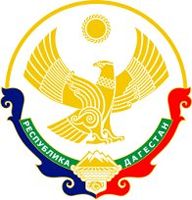 РЕСПУБЛИКА ДАГЕСТАНМО «АКУШИНСКИЙ РАЙОН»МКОУ «Усишинская средняя общеобразовательная школа №2»                   368282, с.Усиша,  http://usishin.dagestanschool.ru, usishasoh2@mail.ru, тел. +7(938) 987-09-99 ИНН 050200324808                                                                                                                                                            с.Усиша                                                    Положение о языках в образовательной организации1. Общие положения 1.1. Положение о языках в образовательной организации (далее - Положение) разработано в соответствии со ст. 14 Федерального закона от 29.12.2012 № 273-ФЗ "Об образовании в Российской Федерации", Законом Российской Федерации «О языках народов Российской Федерации» от 25.10.1991 г. № 1807-1 (редакция от 12.03.2014 г), постановлением правительства республики Дагестан «Об утверждении государственной программы Республики Дагестан «Изучение языков народов Дагестана»» от 25 ноября 2014г. №560. Настоящее Положение разработано с целью соблюдения законодательства Российской Федерации в области образования в части определения языка образования и языка изучения в МБОУ «Многопрофильном лицее №5» ( далее - лицей №5). 1.2. В лицее образовательная деятельность осуществляется на русском языке, если настоящим Положением не установлено иное. 1.3. Преподавание осуществляется в соответствии с федеральным государственным образовательным стандартом НОО, ООО, СОО. 1.4. Для недопущения нарушений права граждан в части определения языка образования и языка изучения лицей обеспечивает систематическое информирование родителей (законных представителей) обучающихся с целью свободного, добровольного выбора ими языка преподавания и изучения языков народов Дагестана. 1.5. Организация выбора языка преподавания и изучения предусматривает участие совета родительского комитета. Результаты зафиксированы заявлениями родителей. 1.6. Настоящее Положение обязательно для исполнения всеми участниками образовательного процесса. 2. Язык образования. 2.1. В соответствии с ст. 14 п. 1 Закона РФ «Об образовании в Российской Федерации в ОО гарантируется получение образования на государственном языке Российской Федерации, а также выбор языка обучения и воспитания в пределах возможностей, предоставляемых системой образования. 2.2. Преподавание и изучение языков народов Дагестана не должны осуществляться в ущерб преподаванию и изучению государственного языка Российской Федерации. 2.3. Образовательная деятельность в лицее осуществляется на русском языке. Преподавание и изучение русского языка в рамках имеющих государственную аккредитацию образовательных программ осуществляется в соответствии с федеральными государственными образовательными стандартами. 2.4. Иностранные граждане и лица без гражданства все документы представляют в лицей на русском языке или вместе с заверенным в установленном порядке переводом на русский язык. 2.5. Граждане Российской Федерации, иностранные граждане и лица без гражданства получают образование в лицее на русском языке по основным образовательным программам начального общего, основного общего, среднего общего образования в соответствии с федеральными государственными образовательными стандартами.3. Изучение русского языка как государственного языка РФ. 3.1. Русский язык как государственный язык Российской Федерации изучается во всех классах в соответствии с Законом Российской Федерации «О языках народов Российской Федерации» от 25 октября 1991 года №1807-1 и с Федеральным законом «Об образовании в Российской Федерации» от 29.12.2012 года № 273-ФЗ. 3.2. Изучение русского языка как государственного языка в лицее регламентируется федеральными государственными образовательными стандартами. В региональном Базисном учебном плане, составленном на основе федерального Базисного плана, отводятся соответствующие часы на изучение русского языка как государственного языка Российской Федерации. 3.3. В 1-11 -х классах лицея русский язык изучается в объемах, предусмотренных Базисным учебным планом для школ Российской Федерации, не допускается сокращение количества часов на изучение русского языка. 3.4. В образовательном процессе должны использоваться только те учебники, которые утверждены и рекомендованы (или допущены) Министерством образования и науки Российской Федерации (согласно федеральному перечню учебников на текущий год). 4. Изучение языков народов республики Дагестана. 4.1. Обучение на родных языках может быть обеспечено созданием необходимого числа обучающихся для класса (группы), а также созданием условий для их функционирования в пределах возможностей, предоставляемых системой образования. 4.2. Классы с обучением на родных языках или классы (группы) с изучением родного языка могут создаваться на основании заявлений родителей (законных представителей) обучающихся при поступлении ребёнка в лицее. 4.3. Обучение на родных языках и изучение родных языков регулируется государственными образовательными стандартами, а также региональным Базисным учебным планом, составленным на основе федерального Базисного плана, где отводятся соответствующие часы на изучение родных языков. 4.4. Право на получение начального общего и основного общего образования на родном языке из числа языков народов Российской Федерации, а также право на изучение родного языка из числа языков народов Российской Федерации реализуется в пределах возможностей, предоставляемых системой образования, в порядке, установленном законодательством об образовании.